Ref: 1st HSSC Meeting (Singapore 2009)OBJECTIVE:To provide advice on technical aspects of the Law of the Sea.Terms of Reference
To review State practice and jurisprudence on Law of the Sea matters which are relevant to the work of ABLOS so as to be in a position to provide expert advice when needed.To study, promote and encourage the development of appropriate techniques in the application of the technical provisions the UN Convention on the Law of the Sea.To review and update IHO Special Publication C-51 "A Manual on Technical Aspects of the United Nations' Convention on the Law of the Sea - 1982" (TALOS Manual).To prepare, review and update other ABLOS publications as required by the parent organizations (IHO/IAG).Rules of Procedure
ABLOS shall be composed of eight , preferably chosen with wide geographic representation. Each parent Organization (IHO/IAG) shall appoint four members. The Division for Ocean Affairs and the Law of the Sea of the UN Office of Legal Affairs (DOALOS), and the IHO Secretariat shall have representatives in an ex-officio capacity without voting rights.ABLOS should normally take decisions by consensus. Should a vote be necessary then a simple majority of those present and voting is required, subject to a minimum of 4 voting members being present. In the case of a tied vote the Chair shall have a casting vote.
The Member States of the IHO, the IAG and ABLOS through its Chair may  observers to ABLOS. Observers may participate in correspondence and attend meetings but may not vote. Appointed Members shall serve for a term of four years, renewable by a recommendation of the Board for one additional four-year term and with the approval of the corresponding parent organization.  The Chair shall inform the relevant parent organization of any foreseeable vacancy in a timely manner.  Members and Observers are expected to attend every meeting of ABLOS. Where a Member fails to attend two consecutive meetings the Chair should raise the matter with the parent Organization (IHO/IAG) with a view to rectifying the situation.Whilst of ABLOS are appointed by their parent Organizations (IHO/IAG), to whom they are accountable, are expected to serve as individual experts in their own right. No statements or publications may be issued in the name of ABLOS without ABLOS’s prior approval.The Chair and Vice-Chair shall be elected by ABLOS and should normally come from different parent Organizations (IHO/IAG) on a rotational basis. They will serve for a two-year period, after which the Vice-Chair becomes Chair and a new Vice-Chair is elected. If the Chair is not present or available, the Vice-Chair shall act in this capacity until the next meeting. Should the Vice-Chair not be available to take office as Chair when required, a new Chair and Vice-Chair should be elected.ABLOS may establish Working Groups to carry out specific tasks.
ABLOS will have its permanent Secretariat at the IHO Secretariat, Monaco. The Secretariat will publish the documents and publications produced by the Board as required.Members and Observers of ABLOS are expected to be supported by their own host organizations or governments for travel expenses and work.  Exceptionally an ABLOS appointed may be supported by ABLOS for a specific task.ABLOS will normally meet once a year at a venue and time that minimizes cost and conducts business by correspondence between meetings.ABLOS may organise conferences and seminars. A biennial technical conference will normally be held in Monaco in conjunction with an ABLOS . ABLOS may operate a fund to cover the receipts and expenses of running such a conference. Guidelines for the operation of this fund are appended to these terms of reference.The Chair or his nominated representative shall report on the activities of the Board to the annual meeting of the IHO Hydrographic Services and Standards Committee (HSSC) and to each ordinary session of the Assembly through the Council.  The Chair or his nominated representative shall also provide an annual report on ABLOS’s activities to the IAG and a report covering the inter-sessional period to the General Assembly of the IAG.These TOR should be reviewed by ABLOS as required and not less frequently than every 4 years. Amendments, recommended by ABLOS, are to be submitted to the parent Organizations (IHO/IAG) for approval.ABLOS CONFERENCE FUND GUIDELINES(As amended October )1.	Introduction1.1	The Advisory Board on the Law of the Sea (ABLOS) is formed by four representatives from each of the following bodies: The International Hydrographic Organization (IHO) and the International Association of Geodesy (IAG). Secretarial support for ABLOS is provided by the IHO Secretariat. The parent organizations (IHO/IAG) approve the Terms of Reference (TOR) for ABLOS. The Division of Ocean Affairs and Law of the Sea (DOALOS) and the IHO Secretariat attend ABLOS meetings in an ex-Officio capacity.2.	Biennial Conference2.1	The TOR invite ABLOS to organise seminars and technical conferences and permit the operation of a fund to support such activities. 3.	Income3.1	The primary source of income for the fund will be from the registration fees of delegates attending such seminars / conferences. ABLOS should set the level of registrations fees in order to provide a modest excess of income over expenditure given an estimated attendance.4.	Expenditure4.1	The primary expenditure for the fund will be to cover the costs of running the seminars / conferences. Expenditure may include but is not limited to: assistance to speakers / tutorial leaders, conference equipment, documentation, proceedings, staff overtime, reception and tea breaks.4.2	ABLOS may use any funds in excess of 3000 Euros remaining after all expenses for a seminar / conference have been settled, to fund other activities conducted by ABLOS. Limited support for travel / subsistence in connection with production of a new edition of C-51 ‘A Manual on Technical Aspects of the Law of the Sea’ might be considered such an activity. Such expenditure must be approved by a simple majority of the ABLOS Membership.4.3	Routine expenditure in support of a seminar / conference may be transacted by the IHO Secretariat and reported in the fund accounts. 5.	Operation5.1	The fund will be operated by the IHO Secretariat on behalf of ABLOS. A copy of the fund accounts will be provided to the Annual Business Meeting of ABLOS and immediately after finalising the accounts following a seminar / conference. 6.	Review6.1	This guidance should be reviewed, and amended as necessary, by ABLOS at intervals not exceeding 4 years.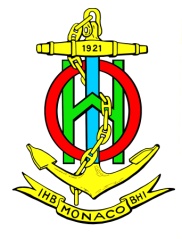 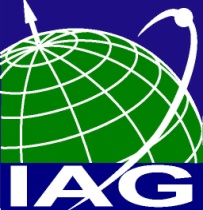 TERMS OF REFERENCEFor the Advisory Board on the Law of the Sea (ABLOS)of theInternational Hydrographic Organization (IHO) andthe International Association of Geodesy (IAG) (as amended  October )